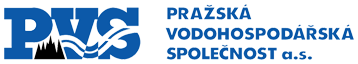 OBJEDNÁVKAOBJEDNÁVKAOBJEDNÁVKAčíslo:číslo:číslo:číslo:číslo:číslo:9-500/J2600/19/RSOBJEDNATELOBJEDNATELOBJEDNATELOBJEDNATELZhotovitelZhotovitelZhotovitelZhotovitelZhotovitelPražská vodohospodářská společnost a.s.Žatecká 110/2, 110 00 Praha 1IČ: 25656112DIČ: CZ25656112Zápis v OR 1.4.1998 je veden u Městského soudu v Praze oddíl B, vložka 5290Pražská vodohospodářská společnost a.s.Žatecká 110/2, 110 00 Praha 1IČ: 25656112DIČ: CZ25656112Zápis v OR 1.4.1998 je veden u Městského soudu v Praze oddíl B, vložka 5290Pražská vodohospodářská společnost a.s.Žatecká 110/2, 110 00 Praha 1IČ: 25656112DIČ: CZ25656112Zápis v OR 1.4.1998 je veden u Městského soudu v Praze oddíl B, vložka 5290Pražská vodohospodářská společnost a.s.Žatecká 110/2, 110 00 Praha 1IČ: 25656112DIČ: CZ25656112Zápis v OR 1.4.1998 je veden u Městského soudu v Praze oddíl B, vložka 5290JANUS Elektro, spol. s r.o.Martin ŠindelářSokolovská 366/84, Praha 8-Karlín, 18600PrahaIČ: 24165271DIČ: CZ24165271JANUS Elektro, spol. s r.o.Martin ŠindelářSokolovská 366/84, Praha 8-Karlín, 18600PrahaIČ: 24165271DIČ: CZ24165271JANUS Elektro, spol. s r.o.Martin ŠindelářSokolovská 366/84, Praha 8-Karlín, 18600PrahaIČ: 24165271DIČ: CZ24165271JANUS Elektro, spol. s r.o.Martin ŠindelářSokolovská 366/84, Praha 8-Karlín, 18600PrahaIČ: 24165271DIČ: CZ24165271JANUS Elektro, spol. s r.o.Martin ŠindelářSokolovská 366/84, Praha 8-Karlín, 18600PrahaIČ: 24165271DIČ: CZ24165271Dodací lhůta: 15.9.2019Dodací lhůta: 15.9.2019Dodací lhůta: 15.9.2019Dodací lhůta: 15.9.2019Dodací lhůta: 15.9.2019Dodací lhůta: 15.9.2019Dodací lhůta: 15.9.2019Dodací lhůta: 15.9.2019Ze dne: 15.08.2019Ze dne: 15.08.2019Dopravní dispozice: Dopravní dispozice: Dopravní dispozice: Dopravní dispozice: Dopravní dispozice: Dopravní dispozice: Dopravní dispozice: Dopravní dispozice: Plátce DPH: AnoPlátce DPH: AnoOBJEDNÁVÁMEOBJEDNÁVÁMEOBJEDNÁVÁMEOBJEDNÁVÁMEOBJEDNÁVÁMEOBJEDNÁVÁMEOBJEDNÁVÁMEOBJEDNÁVÁMEOBJEDNÁVÁMEOBJEDNÁVÁMEČíslo akce:1/4/J26/00Název akce:Sanace komor VDJ Hrdlořezy, P3Na základě vaší nabídky ze dne 11.7.2019 objednáváme projekční práce -Tvorba dokumentace pro výběr zhotovitele ve stupni DPS včetně KRna zabezpečení vodárenského objektu VDJ Hrdlořezy.V dokumentaci uvádějte číslo akce 1/4/J26/Z0 – VDJ Hrdlořezy - zabezpečení(Další informace na vyžádání)Předání ve standardním rozsahu 6x výtisk + CD doku PDF a CD Doku otevřené formáty + KR v XLSCena dohodou, konečná, dle nabídky: 98.310,-Kč bez DPH.Splatnost faktury dle VOP Objednatele po předání díla bez vad a nedodělků.Číslo akce:1/4/J26/00Název akce:Sanace komor VDJ Hrdlořezy, P3Na základě vaší nabídky ze dne 11.7.2019 objednáváme projekční práce -Tvorba dokumentace pro výběr zhotovitele ve stupni DPS včetně KRna zabezpečení vodárenského objektu VDJ Hrdlořezy.V dokumentaci uvádějte číslo akce 1/4/J26/Z0 – VDJ Hrdlořezy - zabezpečení(Další informace na vyžádání)Předání ve standardním rozsahu 6x výtisk + CD doku PDF a CD Doku otevřené formáty + KR v XLSCena dohodou, konečná, dle nabídky: 98.310,-Kč bez DPH.Splatnost faktury dle VOP Objednatele po předání díla bez vad a nedodělků.Číslo akce:1/4/J26/00Název akce:Sanace komor VDJ Hrdlořezy, P3Na základě vaší nabídky ze dne 11.7.2019 objednáváme projekční práce -Tvorba dokumentace pro výběr zhotovitele ve stupni DPS včetně KRna zabezpečení vodárenského objektu VDJ Hrdlořezy.V dokumentaci uvádějte číslo akce 1/4/J26/Z0 – VDJ Hrdlořezy - zabezpečení(Další informace na vyžádání)Předání ve standardním rozsahu 6x výtisk + CD doku PDF a CD Doku otevřené formáty + KR v XLSCena dohodou, konečná, dle nabídky: 98.310,-Kč bez DPH.Splatnost faktury dle VOP Objednatele po předání díla bez vad a nedodělků.Číslo akce:1/4/J26/00Název akce:Sanace komor VDJ Hrdlořezy, P3Na základě vaší nabídky ze dne 11.7.2019 objednáváme projekční práce -Tvorba dokumentace pro výběr zhotovitele ve stupni DPS včetně KRna zabezpečení vodárenského objektu VDJ Hrdlořezy.V dokumentaci uvádějte číslo akce 1/4/J26/Z0 – VDJ Hrdlořezy - zabezpečení(Další informace na vyžádání)Předání ve standardním rozsahu 6x výtisk + CD doku PDF a CD Doku otevřené formáty + KR v XLSCena dohodou, konečná, dle nabídky: 98.310,-Kč bez DPH.Splatnost faktury dle VOP Objednatele po předání díla bez vad a nedodělků.Číslo akce:1/4/J26/00Název akce:Sanace komor VDJ Hrdlořezy, P3Na základě vaší nabídky ze dne 11.7.2019 objednáváme projekční práce -Tvorba dokumentace pro výběr zhotovitele ve stupni DPS včetně KRna zabezpečení vodárenského objektu VDJ Hrdlořezy.V dokumentaci uvádějte číslo akce 1/4/J26/Z0 – VDJ Hrdlořezy - zabezpečení(Další informace na vyžádání)Předání ve standardním rozsahu 6x výtisk + CD doku PDF a CD Doku otevřené formáty + KR v XLSCena dohodou, konečná, dle nabídky: 98.310,-Kč bez DPH.Splatnost faktury dle VOP Objednatele po předání díla bez vad a nedodělků.Číslo akce:1/4/J26/00Název akce:Sanace komor VDJ Hrdlořezy, P3Na základě vaší nabídky ze dne 11.7.2019 objednáváme projekční práce -Tvorba dokumentace pro výběr zhotovitele ve stupni DPS včetně KRna zabezpečení vodárenského objektu VDJ Hrdlořezy.V dokumentaci uvádějte číslo akce 1/4/J26/Z0 – VDJ Hrdlořezy - zabezpečení(Další informace na vyžádání)Předání ve standardním rozsahu 6x výtisk + CD doku PDF a CD Doku otevřené formáty + KR v XLSCena dohodou, konečná, dle nabídky: 98.310,-Kč bez DPH.Splatnost faktury dle VOP Objednatele po předání díla bez vad a nedodělků.Číslo akce:1/4/J26/00Název akce:Sanace komor VDJ Hrdlořezy, P3Na základě vaší nabídky ze dne 11.7.2019 objednáváme projekční práce -Tvorba dokumentace pro výběr zhotovitele ve stupni DPS včetně KRna zabezpečení vodárenského objektu VDJ Hrdlořezy.V dokumentaci uvádějte číslo akce 1/4/J26/Z0 – VDJ Hrdlořezy - zabezpečení(Další informace na vyžádání)Předání ve standardním rozsahu 6x výtisk + CD doku PDF a CD Doku otevřené formáty + KR v XLSCena dohodou, konečná, dle nabídky: 98.310,-Kč bez DPH.Splatnost faktury dle VOP Objednatele po předání díla bez vad a nedodělků.Číslo akce:1/4/J26/00Název akce:Sanace komor VDJ Hrdlořezy, P3Na základě vaší nabídky ze dne 11.7.2019 objednáváme projekční práce -Tvorba dokumentace pro výběr zhotovitele ve stupni DPS včetně KRna zabezpečení vodárenského objektu VDJ Hrdlořezy.V dokumentaci uvádějte číslo akce 1/4/J26/Z0 – VDJ Hrdlořezy - zabezpečení(Další informace na vyžádání)Předání ve standardním rozsahu 6x výtisk + CD doku PDF a CD Doku otevřené formáty + KR v XLSCena dohodou, konečná, dle nabídky: 98.310,-Kč bez DPH.Splatnost faktury dle VOP Objednatele po předání díla bez vad a nedodělků.Číslo akce:1/4/J26/00Název akce:Sanace komor VDJ Hrdlořezy, P3Na základě vaší nabídky ze dne 11.7.2019 objednáváme projekční práce -Tvorba dokumentace pro výběr zhotovitele ve stupni DPS včetně KRna zabezpečení vodárenského objektu VDJ Hrdlořezy.V dokumentaci uvádějte číslo akce 1/4/J26/Z0 – VDJ Hrdlořezy - zabezpečení(Další informace na vyžádání)Předání ve standardním rozsahu 6x výtisk + CD doku PDF a CD Doku otevřené formáty + KR v XLSCena dohodou, konečná, dle nabídky: 98.310,-Kč bez DPH.Splatnost faktury dle VOP Objednatele po předání díla bez vad a nedodělků.Číslo akce:1/4/J26/00Název akce:Sanace komor VDJ Hrdlořezy, P3Na základě vaší nabídky ze dne 11.7.2019 objednáváme projekční práce -Tvorba dokumentace pro výběr zhotovitele ve stupni DPS včetně KRna zabezpečení vodárenského objektu VDJ Hrdlořezy.V dokumentaci uvádějte číslo akce 1/4/J26/Z0 – VDJ Hrdlořezy - zabezpečení(Další informace na vyžádání)Předání ve standardním rozsahu 6x výtisk + CD doku PDF a CD Doku otevřené formáty + KR v XLSCena dohodou, konečná, dle nabídky: 98.310,-Kč bez DPH.Splatnost faktury dle VOP Objednatele po předání díla bez vad a nedodělků.Zhotovitel bere na vědomí, že jsou-li v případě této objednávky naplněny podmínky zákona č. 340/2015 Sb., zákon o registru smluv, objednatel zveřejní tuto objednávku v Registru smluv dle uvedeného zákona, s čímž zhotovitel svým podpisem vyjadřuje souhlas.Podepsané objednávky (2x) oprávněnou osobou předá zhotovitel osobně nebo zašle na adresu objednatele.Zhotovitel bere na vědomí, že jsou-li v případě této objednávky naplněny podmínky zákona č. 340/2015 Sb., zákon o registru smluv, objednatel zveřejní tuto objednávku v Registru smluv dle uvedeného zákona, s čímž zhotovitel svým podpisem vyjadřuje souhlas.Podepsané objednávky (2x) oprávněnou osobou předá zhotovitel osobně nebo zašle na adresu objednatele.Zhotovitel bere na vědomí, že jsou-li v případě této objednávky naplněny podmínky zákona č. 340/2015 Sb., zákon o registru smluv, objednatel zveřejní tuto objednávku v Registru smluv dle uvedeného zákona, s čímž zhotovitel svým podpisem vyjadřuje souhlas.Podepsané objednávky (2x) oprávněnou osobou předá zhotovitel osobně nebo zašle na adresu objednatele.Zhotovitel bere na vědomí, že jsou-li v případě této objednávky naplněny podmínky zákona č. 340/2015 Sb., zákon o registru smluv, objednatel zveřejní tuto objednávku v Registru smluv dle uvedeného zákona, s čímž zhotovitel svým podpisem vyjadřuje souhlas.Podepsané objednávky (2x) oprávněnou osobou předá zhotovitel osobně nebo zašle na adresu objednatele.Zhotovitel bere na vědomí, že jsou-li v případě této objednávky naplněny podmínky zákona č. 340/2015 Sb., zákon o registru smluv, objednatel zveřejní tuto objednávku v Registru smluv dle uvedeného zákona, s čímž zhotovitel svým podpisem vyjadřuje souhlas.Podepsané objednávky (2x) oprávněnou osobou předá zhotovitel osobně nebo zašle na adresu objednatele.Zhotovitel bere na vědomí, že jsou-li v případě této objednávky naplněny podmínky zákona č. 340/2015 Sb., zákon o registru smluv, objednatel zveřejní tuto objednávku v Registru smluv dle uvedeného zákona, s čímž zhotovitel svým podpisem vyjadřuje souhlas.Podepsané objednávky (2x) oprávněnou osobou předá zhotovitel osobně nebo zašle na adresu objednatele.Zhotovitel bere na vědomí, že jsou-li v případě této objednávky naplněny podmínky zákona č. 340/2015 Sb., zákon o registru smluv, objednatel zveřejní tuto objednávku v Registru smluv dle uvedeného zákona, s čímž zhotovitel svým podpisem vyjadřuje souhlas.Podepsané objednávky (2x) oprávněnou osobou předá zhotovitel osobně nebo zašle na adresu objednatele.Zhotovitel bere na vědomí, že jsou-li v případě této objednávky naplněny podmínky zákona č. 340/2015 Sb., zákon o registru smluv, objednatel zveřejní tuto objednávku v Registru smluv dle uvedeného zákona, s čímž zhotovitel svým podpisem vyjadřuje souhlas.Podepsané objednávky (2x) oprávněnou osobou předá zhotovitel osobně nebo zašle na adresu objednatele.Zhotovitel bere na vědomí, že jsou-li v případě této objednávky naplněny podmínky zákona č. 340/2015 Sb., zákon o registru smluv, objednatel zveřejní tuto objednávku v Registru smluv dle uvedeného zákona, s čímž zhotovitel svým podpisem vyjadřuje souhlas.Podepsané objednávky (2x) oprávněnou osobou předá zhotovitel osobně nebo zašle na adresu objednatele.Zhotovitel bere na vědomí, že jsou-li v případě této objednávky naplněny podmínky zákona č. 340/2015 Sb., zákon o registru smluv, objednatel zveřejní tuto objednávku v Registru smluv dle uvedeného zákona, s čímž zhotovitel svým podpisem vyjadřuje souhlas.Podepsané objednávky (2x) oprávněnou osobou předá zhotovitel osobně nebo zašle na adresu objednatele.Upozornění: Nedílnou součástí daňového dokladu musí být kopie této objednávky, kalkulace ceny a protokol o rozsahu provedených činností / doklad o předání a převzetí díla potvrzený objednatelem. Bez těchto náležitostí bude daňový doklad vrácen zpět k doplnění.Upozornění: Nedílnou součástí daňového dokladu musí být kopie této objednávky, kalkulace ceny a protokol o rozsahu provedených činností / doklad o předání a převzetí díla potvrzený objednatelem. Bez těchto náležitostí bude daňový doklad vrácen zpět k doplnění.Upozornění: Nedílnou součástí daňového dokladu musí být kopie této objednávky, kalkulace ceny a protokol o rozsahu provedených činností / doklad o předání a převzetí díla potvrzený objednatelem. Bez těchto náležitostí bude daňový doklad vrácen zpět k doplnění.Upozornění: Nedílnou součástí daňového dokladu musí být kopie této objednávky, kalkulace ceny a protokol o rozsahu provedených činností / doklad o předání a převzetí díla potvrzený objednatelem. Bez těchto náležitostí bude daňový doklad vrácen zpět k doplnění.Upozornění: Nedílnou součástí daňového dokladu musí být kopie této objednávky, kalkulace ceny a protokol o rozsahu provedených činností / doklad o předání a převzetí díla potvrzený objednatelem. Bez těchto náležitostí bude daňový doklad vrácen zpět k doplnění.Upozornění: Nedílnou součástí daňového dokladu musí být kopie této objednávky, kalkulace ceny a protokol o rozsahu provedených činností / doklad o předání a převzetí díla potvrzený objednatelem. Bez těchto náležitostí bude daňový doklad vrácen zpět k doplnění.Upozornění: Nedílnou součástí daňového dokladu musí být kopie této objednávky, kalkulace ceny a protokol o rozsahu provedených činností / doklad o předání a převzetí díla potvrzený objednatelem. Bez těchto náležitostí bude daňový doklad vrácen zpět k doplnění.Upozornění: Nedílnou součástí daňového dokladu musí být kopie této objednávky, kalkulace ceny a protokol o rozsahu provedených činností / doklad o předání a převzetí díla potvrzený objednatelem. Bez těchto náležitostí bude daňový doklad vrácen zpět k doplnění.Upozornění: Nedílnou součástí daňového dokladu musí být kopie této objednávky, kalkulace ceny a protokol o rozsahu provedených činností / doklad o předání a převzetí díla potvrzený objednatelem. Bez těchto náležitostí bude daňový doklad vrácen zpět k doplnění.Upozornění: Nedílnou součástí daňového dokladu musí být kopie této objednávky, kalkulace ceny a protokol o rozsahu provedených činností / doklad o předání a převzetí díla potvrzený objednatelem. Bez těchto náležitostí bude daňový doklad vrácen zpět k doplnění.Vyřizuje:tel: 251 170 111Za objednatele:Razítko a podpis:Za objednatele:Razítko a podpis:Za objednatele:Razítko a podpis:Za objednatele:Razítko a podpis:Za zhotovitele:Razítko a podpis:Za zhotovitele:Razítko a podpis:Za zhotovitele:Razítko a podpis: